Nubes privadas Las nubes privadas son grupos de recursos virtuales, obtenidos de sistemas dedicados y administrados por las personas que los usan, que se pueden instalar y asignar automáticamente a través de una interfaz de autoservicio.Están definidas por configuraciones de privacidad y responsabilidades de gestión, no por ubicación ni propiedad. Siempre que los recursos estén dedicados a un cliente individual con acceso aislado, la infraestructura interna o externa podrá desarrollar nubes privadas.Piense en estos términos: usted está ejecutando un sistema de asignación de recursos tradicional. Cuando una unidad de negocios solicita una implementación personalizada, su departamento de TI extrae recursos de sus sistemas físicos, los virtualiza y los bloquea como piezas de una máquina virtual (VM). Implementar una nube privada escalable a pedido implica consolidar esos recursos virtuales en grupos compartidos y definir parámetros de autoservicio mediante el software de gestión que está vinculado con herramientas de automatización. Si necesitara más recursos, puede comprar nuevo hardware interno o puede alquilar la infraestructura a un proveedor. Siempre que el hardware esté dedicado y administrado únicamente por usted, se puede considerar una nube privada, incluso si se encuentra ubicado físicamente en otro lugar.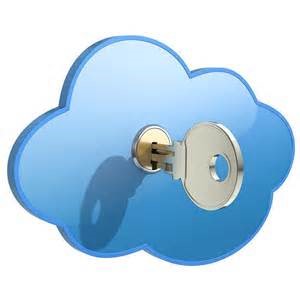 